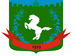 Томская область Томский районМуниципальное образование «Зональненское сельское поселение»ИНФОРМАЦИОННЫЙ БЮЛЛЕТЕНЬПериодическое официальное печатное издание, предназначенное для опубликованияправовых актов органов местного самоуправления Зональненского сельского поселенияи иной официальной информации                                                                                                                         Издается с 2005г.  п. Зональная Станция                                                                         	              № 21 от 23.03.2021ТОМСКАЯ ОБЛАСТЬТОМСКИЙ РАЙОНАДМИНИСТРАЦИЯ ЗОНАЛЬНЕНСКОГО СЕЛЬСКОГО ПОСЕЛЕНИЯПОСТАНОВЛЕНИЕ« 23» марта 2021 г.                  					             		  № 68	В соответствии со статьями 120 и 121 Бюджетного кодекса Российской Федерации,ПОСТАНОВЛЯЮ:Утвердить порядок ведения долговой книги муниципального образования «Зональненское сельское поселение», согласно Приложению 1 к настоящему постановлению. Опубликовать настоящее постановление в официальном печатном издании «Информационный бюллетень» Зональненского сельского поселения и разместить на официальном сайте муниципального образования «Зональненское сельское поселение» в сети Интернет (http://admzsp.ru).Настоящее Постановление вступает в официальную силу с момента опубликования.Контроль за исполнением настоящего постановления оставляю за собой.И.о. Главы поселения (И.о. Главы Администрации)                                                  			А.О. МазяроваПриложение 1 к Постановлению Администрации Зональненского сельского поселения от 23.03.2021 № 68 Порядокведения долговой книги муниципального образования«Зональненское сельское поселение»1. Настоящий Порядок разработан в соответствии со статьями 120 и 121 Бюджетного кодекса Российской Федерации с целью определения процедуры ведения муниципальной долговой книги муниципального образования «Зональненское сельское поселение» (далее - муниципальная долговая книга), обеспечения контроля за полнотой учета, своевременностью исполнения долговых обязательств муниципального образования «Зональненское сельское поселение».2. Ведение муниципальной долговой книги осуществляет Администрация Зональненского сельского поселения (далее - Администрация) в соответствии с настоящим Порядком.3. В муниципальную долговую книгу сведения об объеме долговых обязательств муниципального образования «Зональненское сельское поселение», о дате возникновения обязательств, об исполнении (прекращении по иным основаниям) указанных обязательств полностью или частично, а также иная информация.4. Состав сведений, вносимых в муниципальную долговую книгу установлен, приложением к настоящему Порядку.5. В муниципальную долговую книгу вносятся сведения об объеме долговых обязательств муниципального образования «Зональненское сельское поселение» по видам этих обязательств, о дате их возникновения и исполнения (прекращения по иным основаниям) полностью или частично, формах обеспечения обязательств, а также иная информация, состав которой, порядок и срок ее внесения в муниципальную долговую книгу в соответствии с настоящим Порядком.В муниципальной долговой книге муниципального образования «Зональненское сельское поселение», в том числе учитывается информация о просроченной задолженности по исполнению муниципальных долговых обязательств.6. Основанием для включения долгового обязательства муниципального образования «Зональненское сельское поселение» в муниципальную долговую книгу являются кредитные соглашения и договоры, решения о выпуске муниципальных ценных бумаг, договоры и соглашения о получении бюджетных кредитов от других бюджетов бюджетной системы Российской Федерации, договоры о предоставлении муниципальных гарантий.7. Основанием для внесения записи о полном или частичном исполнении долгового обязательства муниципального образования «Зональненское сельское поселение», включенного в муниципальную долговую книгу, является соответствующий платежный документ, подтверждающий осуществление расчетов по обязательству.8. Администрация вносит информацию о долговых обязательствах муниципального образование «Зональненское сельское поселение» в муниципальную долговую книгу в срок, не превышающий пяти рабочих дней с момента возникновения соответствующего обязательства.9. Информация об обязательствах, исполненных в полном объеме или списанных с муниципального долга в течение финансового года, исключается из долговой книги по окончании финансового года.10. Долговая книга утверждается и подписывается Главой поселения (Главой Администрации).11. Информация о долговых обязательствах муниципального образования «Зональненское сельское поселение», отраженных в муниципальной долговой книге, подлежит передаче в Управление финансов Администрации Томского района. Состав информации, порядок и сроки ее передачи устанавливаются Управлением финансов Администрации Томского района.12. Администрация несет ответственность за достоверность данных о долговых обязательствах муниципального образования «Зональненское сельское поселение», переданных в Управление финансов Администрации Томского района.Приложениек Порядку ведения муниципальной долговойкниги муниципального образования «Зональненское сельское поселение»МУНИЦИПАЛЬНАЯ ДОЛГОВАЯ КНИГА МУНИЦИПАЛЬНОГО ОБРАЗОВАНИЯ «ЗОНАЛЬНЕНСКОЕ СЕЛЬСКОЕ ПОСЕЛЕНИЕ»НА "__" ____________ 20__ ГОДАрублейрублейрублейОб утверждении Порядка ведения долговой книги муниципального образования «Зональненское сельское поселение»1. Муниципальные ценные бумаги1. Муниципальные ценные бумаги1. Муниципальные ценные бумаги1. Муниципальные ценные бумаги1. Муниципальные ценные бумаги1. Муниципальные ценные бумаги1. Муниципальные ценные бумаги1. Муниципальные ценные бумаги1. Муниципальные ценные бумаги1. Муниципальные ценные бумаги1. Муниципальные ценные бумаги1. Муниципальные ценные бумаги1. Муниципальные ценные бумаги1. Муниципальные ценные бумаги1. Муниципальные ценные бумаги1. Муниципальные ценные бумаги1. Муниципальные ценные бумаги1. Муниципальные ценные бумагиРегистрационный номерРегистрационный номер выпуска ценных бумаг, наименование и вид ценной бумаги (купонная, дисконтная)Дата регистрации Условий эмиссии, регистрационный номерНаименование, дата и номер нормативного правового акта, которым утверждено Решение о выпуске ценных бумагОбъем выпуска (дополнительного выпуска) ценных бумаг по номинальной стоимостиДата начала размещения ценных бумагПроцентная ставка купонного дохода (процентов годовых); периодичность выплаты купонного доходаФорма обеспечения обязательстваВозникновение долговых обязательств по номинальной стоимостиВозникновение долговых обязательств по номинальной стоимостиВозникновение долговых обязательств по номинальной стоимостиВозникновение долговых обязательств по номинальной стоимостиПогашение долговых обязательств по номинальной стоимостиПогашение долговых обязательств по номинальной стоимостиПогашение долговых обязательств по номинальной стоимостиПогашение долговых обязательств по номинальной стоимостиОбъем долга по ценным бумагам по номинальной стоимостиОбъем просроченной задолженности по исполнению обязательстваРегистрационный номерРегистрационный номер выпуска ценных бумаг, наименование и вид ценной бумаги (купонная, дисконтная)Дата регистрации Условий эмиссии, регистрационный номерНаименование, дата и номер нормативного правового акта, которым утверждено Решение о выпуске ценных бумагОбъем выпуска (дополнительного выпуска) ценных бумаг по номинальной стоимостиДата начала размещения ценных бумагПроцентная ставка купонного дохода (процентов годовых); периодичность выплаты купонного доходаФорма обеспечения обязательстваДата возникновения обязательства (дата поступления средств)Объем ценных бумагОснование возникновения: размещение выпуска (доп. выпуска), сделка РЕПО, возврат средствРазмер дисконта (-)/ премии (+) при размещении ценных бумагГрафик погашения обязательства, объем ценных бумагФактическая дата погашения обязательства (дата перечисления средств)Объем ценных бумагОснование погашения: амортизация, погашение по сроку, выкуп, сделка РЕПО, оферта, просроченная задолженностьОбъем долга по ценным бумагам по номинальной стоимостиОбъем просроченной задолженности по исполнению обязательства123456789101112131415161718Итого:Итого:Итого:Итого:Итого:Итого:Итого:Итого:Итого:Итого:Итого:Итого:Итого:Итого:Итого:Итого:Итого:Итого:2. Кредиты, полученные от кредитных организаций, иностранных банков и международных финансовых организаций2. Кредиты, полученные от кредитных организаций, иностранных банков и международных финансовых организаций2. Кредиты, полученные от кредитных организаций, иностранных банков и международных финансовых организаций2. Кредиты, полученные от кредитных организаций, иностранных банков и международных финансовых организаций2. Кредиты, полученные от кредитных организаций, иностранных банков и международных финансовых организаций2. Кредиты, полученные от кредитных организаций, иностранных банков и международных финансовых организаций2. Кредиты, полученные от кредитных организаций, иностранных банков и международных финансовых организаций2. Кредиты, полученные от кредитных организаций, иностранных банков и международных финансовых организаций2. Кредиты, полученные от кредитных организаций, иностранных банков и международных финансовых организаций2. Кредиты, полученные от кредитных организаций, иностранных банков и международных финансовых организаций2. Кредиты, полученные от кредитных организаций, иностранных банков и международных финансовых организаций2. Кредиты, полученные от кредитных организаций, иностранных банков и международных финансовых организаций2. Кредиты, полученные от кредитных организаций, иностранных банков и международных финансовых организацийРегистрационный номерНаименование, N и дата договора (соглашения), доп. соглашений к договоруНаименование кредитораОбъем обязательства по договоруПроцентная ставка/ ставки, (процентов годовых)Форма обеспечения обязательстваВозникновение долговых обязательствВозникновение долговых обязательствПогашение долговых обязательствПогашение долговых обязательствПогашение долговых обязательствОбъем долга по кредитуОбъем просроченной задолженности по исполнению обязательстваРегистрационный номерНаименование, N и дата договора (соглашения), доп. соглашений к договоруНаименование кредитораОбъем обязательства по договоруПроцентная ставка/ ставки, (процентов годовых)Форма обеспечения обязательстваДатаСуммаГрафик погашенияФактическая дата погашенияСуммаОбъем долга по кредитуОбъем просроченной задолженности по исполнению обязательства12345678910111213Итого:Итого:Итого:Итого:Итого:Итого:Итого:Итого:Итого:Итого:Итого:Итого:Итого:3. Бюджетные кредиты, привлеченные от других бюджетов бюджетной системы РФ3. Бюджетные кредиты, привлеченные от других бюджетов бюджетной системы РФ3. Бюджетные кредиты, привлеченные от других бюджетов бюджетной системы РФ3. Бюджетные кредиты, привлеченные от других бюджетов бюджетной системы РФ3. Бюджетные кредиты, привлеченные от других бюджетов бюджетной системы РФ3. Бюджетные кредиты, привлеченные от других бюджетов бюджетной системы РФ3. Бюджетные кредиты, привлеченные от других бюджетов бюджетной системы РФ3. Бюджетные кредиты, привлеченные от других бюджетов бюджетной системы РФ3. Бюджетные кредиты, привлеченные от других бюджетов бюджетной системы РФ3. Бюджетные кредиты, привлеченные от других бюджетов бюджетной системы РФ3. Бюджетные кредиты, привлеченные от других бюджетов бюджетной системы РФ3. Бюджетные кредиты, привлеченные от других бюджетов бюджетной системы РФ3. Бюджетные кредиты, привлеченные от других бюджетов бюджетной системы РФРегистрационный номерНаименование, N и дата договора (соглашения), доп. соглашений к договоруНаименование кредитораОбъем обязательства по договоруПроцентная ставка/ ставки, (процентов годовых)Форма обеспечения обязательстваВозникновение долговых обязательствВозникновение долговых обязательствПогашение долговых обязательствПогашение долговых обязательствПогашение долговых обязательствОбъем долга по кредитуОбъем просроченной задолженности по исполнению обязательстваРегистрационный номерНаименование, N и дата договора (соглашения), доп. соглашений к договоруНаименование кредитораОбъем обязательства по договоруПроцентная ставка/ ставки, (процентов годовых)Форма обеспечения обязательстваДатаСуммаГрафик погашенияФактическая дата погашенияСуммаОбъем долга по кредитуОбъем просроченной задолженности по исполнению обязательства12345678910111213Итого:Итого:Итого:Итого:Итого:Итого:Итого:Итого:Итого:Итого:Итого:Итого:Итого:4. Муниципальные гарантии4. Муниципальные гарантии4. Муниципальные гарантии4. Муниципальные гарантии4. Муниципальные гарантии4. Муниципальные гарантии4. Муниципальные гарантии4. Муниципальные гарантии4. Муниципальные гарантии4. Муниципальные гарантии4. Муниципальные гарантии4. Муниципальные гарантии4. Муниципальные гарантии4. Муниципальные гарантии4. Муниципальные гарантии4. Муниципальные гарантии4. Муниципальные гарантииРегистрационный номерНаименование, номер, дата документа, а также изменений в негоНаименование принципалаНаименование бенефициараФорма обеспечения обязательстваОбъем обязательств по гарантииЦель получения кредита (размещения займа)Дата или момент вступления гарантии в силуСрок возврата кредита (погашения займа)Срок действия гарантииСрок предъявления требований по гарантииСрок исполнения гарантииПрекращение обязательств гарантаПрекращение обязательств гарантаПрекращение обязательств гарантаОбъем обязательств гарантаОбъем просроченной задолженности по исполнению обязательстваРегистрационный номерНаименование, номер, дата документа, а также изменений в негоНаименование принципалаНаименование бенефициараФорма обеспечения обязательстваОбъем обязательств по гарантииЦель получения кредита (размещения займа)Дата или момент вступления гарантии в силуСрок возврата кредита (погашения займа)Срок действия гарантииСрок предъявления требований по гарантииСрок исполнения гарантиидатасуммаисполнительОбъем обязательств гарантаОбъем просроченной задолженности по исполнению обязательства1234567891011121314151617Итого:Итого:Итого:Итого:Итого:Итого:Итого:Итого:Итого:Итого:Итого:Итого:Итого:Итого:Итого:Итого:Итого: